27/12/2022BionexoRESULTADO – TOMADA DE PREÇON° 20222712EM33051HEMUO Instituto de Gestão e Humanização – IGH, entidade de direito privado e semfins lucrativos, classificado como Organização Social, vem tornar público oresultado da Tomada de Preços, com a finalidade de adquirir bens, insumos eserviços para o HEMU - Hospital Estadual da Mulher, com endereço à Rua R-7,S/N, Setor Oeste, Goiânia, CEP: 74.125-090.Bionexo do Brasil LtdaRelatório emitido em 27/12/2022 09:00CompradorIGH - HEMU - Hospital Estadual da Mulher (11.858.570/0002-14)Rua R 7, esquina com Av. Perimetral s/n - Setor Oeste - GOIÂNIA, GO CEP: 74.530-020Relação de Itens (Confirmação)Pedido de Cotação : 261334396COTAÇÃO Nº 33051 - MEDICAMENTO HEMU DEZ/2022Frete PróprioObservações: *PAGAMENTO: Somente a prazo e por meio de depósito em conta PJ do fornecedor. *FRETE: Só serão aceitaspropostas com frete CIF e para entrega no endereço: RUA R7 C/ AV PERIMETRAL, SETOR COIMBRA, Goiânia/GO CEP:74.530-020, dia e horário especificado. *CERTIDÕES: As Certidões Municipal, Estadual de Goiás, Federal, FGTS e Trabalhistadevem estar regulares desde a data da emissão da proposta até a data do pagamento. *REGULAMENTO: O processo decompras obedecerá ao Regulamento de Compras do IGH, prevalecendo este em relação a estes termos em caso dedivergência.Tipo de Cotação: Cotação EmergencialFornecedor : Todos os FornecedoresData de Confirmação : TodasFaturamentoMínimoPrazo deEntregaValidade daPropostaCondições dePagamentoFornecedorFreteObservaçõesCientifica Médica HospitalarLtdaGOIÂNIA - GO2 dias apósconfirmação12R$ 200,0000R$ 750,000025/12/202330 ddlCIFnullVanessa Nogueira - (62) 3088-9700vendas3@cientificahospitalar.com.brMais informaçõesFARMATER MEDICAMENTOSLTDABELO HORIZONTE - MGWeb Service Farmater - (31) 3224-3dias apósbanco do brasil s/a ag 1229-7 c/c 69547-514/01/202430 ddlCIFconfirmação2465vendas@farmater.com.brMais informaçõesProgramaçãode EntregaPreçoUnitárioValorTotalProdutoCódigoFabricante Embalagem Fornecedor Comentário JustificativaBrasíndice Rent(R$) QuantidadeUsuárioDaniellyEvelynPereira DaCruzACIDOAMINOCAPROICOSOL INJ20 PCC SOLIPSILON,ZYDUSNIKKHOINJ CT FA Cientifica MédicaVD AMB X 20 Hospitalar LtdaMLR$28,1800R$125297--nullnull-R$ 0,0000100 Frasco2.818,0000200MG/ML FR20ML - FRASCO26/12/202214:44;COMERCIALDaniellyEvelynPereira DaCruzCIRÚRGICARIOCLARENSE,MULTIFARMA eMEDCENTERnão atingiramfaturamentomínimo.3MG/MLADENOSINA SOLINJ 6MG 2ML -AMPOLAADENOSINA, SOL INJ CX Cientifica MédicaHIPOLABOR 50 AMP VD Hospitalar LtdaAMB X 2 MLR$11,2000R$560,0000220436R$ 0,000050 Ampola26/12/202214:44TotalParcial:R$150.03.378,0000Total de Itens da Cotação: 6Total de Itens Impressos: 2Programaçãode EntregaPreçoUnitárioValorTotalProdutoCódigoFabricante Embalagem Fornecedor Comentário JustificativaBrasíndice Rent(R$) QuantidadeUsuárioCLENIL ADaniellyEvelynPereira DaCruzDIPROPIONATODEBECLOMETASONAFLACONETE10flac 2mlM* --CHIESI-;HOSPFAR nãoatende acondição depagamento /prazo.*FARMATERMEDICAMENTOS 10flac 2mlCLENIL AR$8,0500R$353897538218--FCR$ 0,0000R$ 0,0000200 Unidade1.610,0000FARMALAB-INDS.QUIMS.EFARMS.LTDALTDA*M*400MCG/ML -UNIDADE26/12/202214:44HIDRALAZINA5MG -COMPRIMIDOAPRESOLINA25mg 20drg*M*NOVARTIS --NOVARTISBIOCIENCIASS/ADRFARMATERAPRESOLINA;BIOHOSP eMEDICAMENTOS 25mg 20drg LOGMED nãoR$0,4600500 ComprimidoR$230,0000DaniellyEvelynPereira DaCruz2LTDA*M*NOVARTISatingiramfaturamentomínimo. ELFAnão atende acondição de26/12/202214:44https://bionexo.bionexo.com/jsp/RelatPDC/relat_adjudica.jsp1/2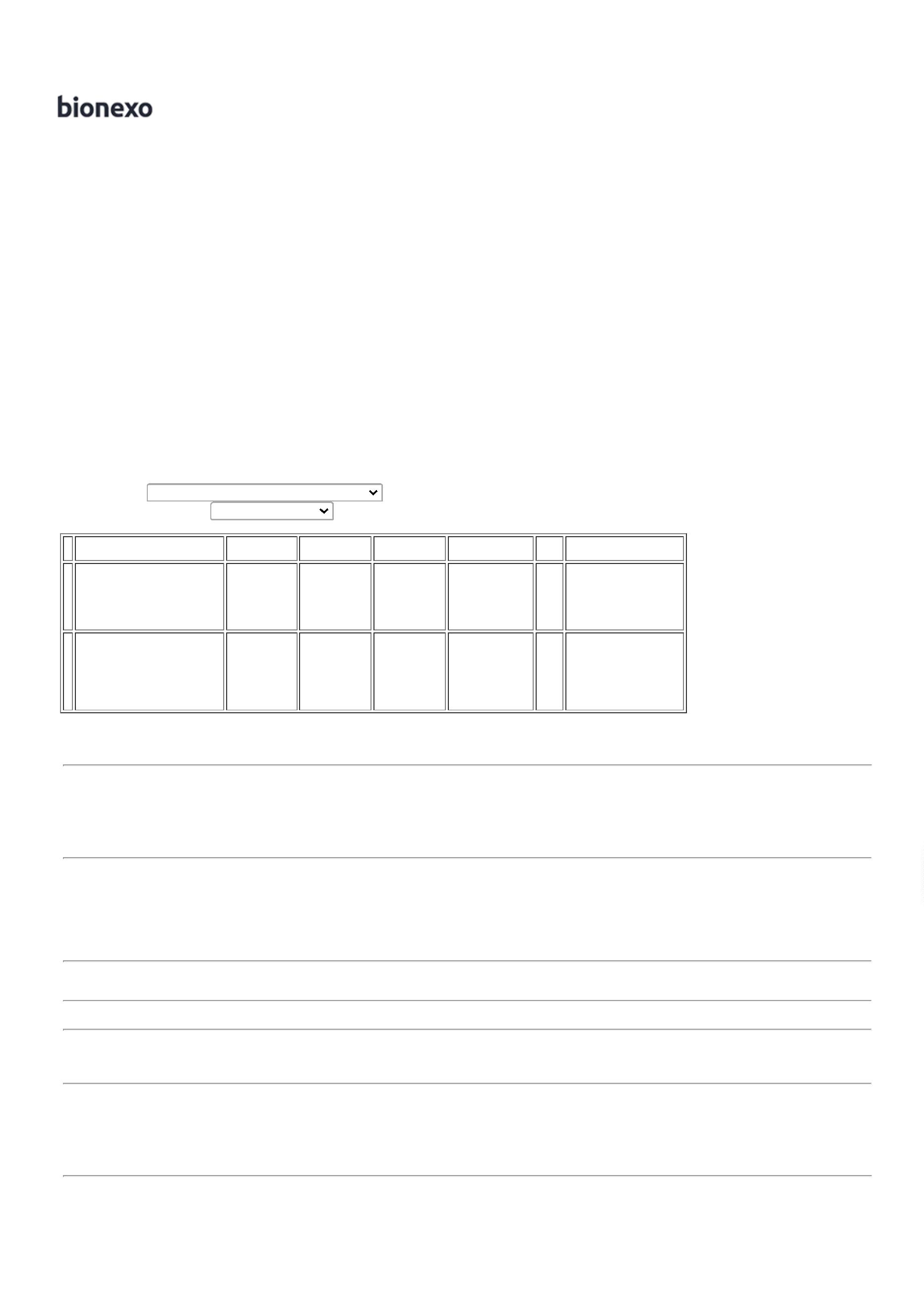 27/12/2022Bionexopagamento /prazo.DaniellyEvelynPereira DaCruzKEPPRA SOL100mg/ml150ml *M*(C1) -- UCBBIOPHARMAS.A;ELFALEVETIRACETAMKEPPRA SOL MEDICAMENTOSFARMATERMEDICAMENTOSLTDASUSP 100MG/MLFR 150ML -FRASCO100mg/ml150ml *M*(C1)não atende acondição depagamento /prazo.R$150,0200R$300,0400638202-UNR$ 0,00002 Frasco26/12/202214:44TotalParcial:R$7802.052.02.140,0400Total de Itens da Cotação: 6Total de Itens Impressos: 3TotalGeral:R$5.518,0400Clique aqui para geração de relatório completo com quebra de páginahttps://bionexo.bionexo.com/jsp/RelatPDC/relat_adjudica.jsp2/2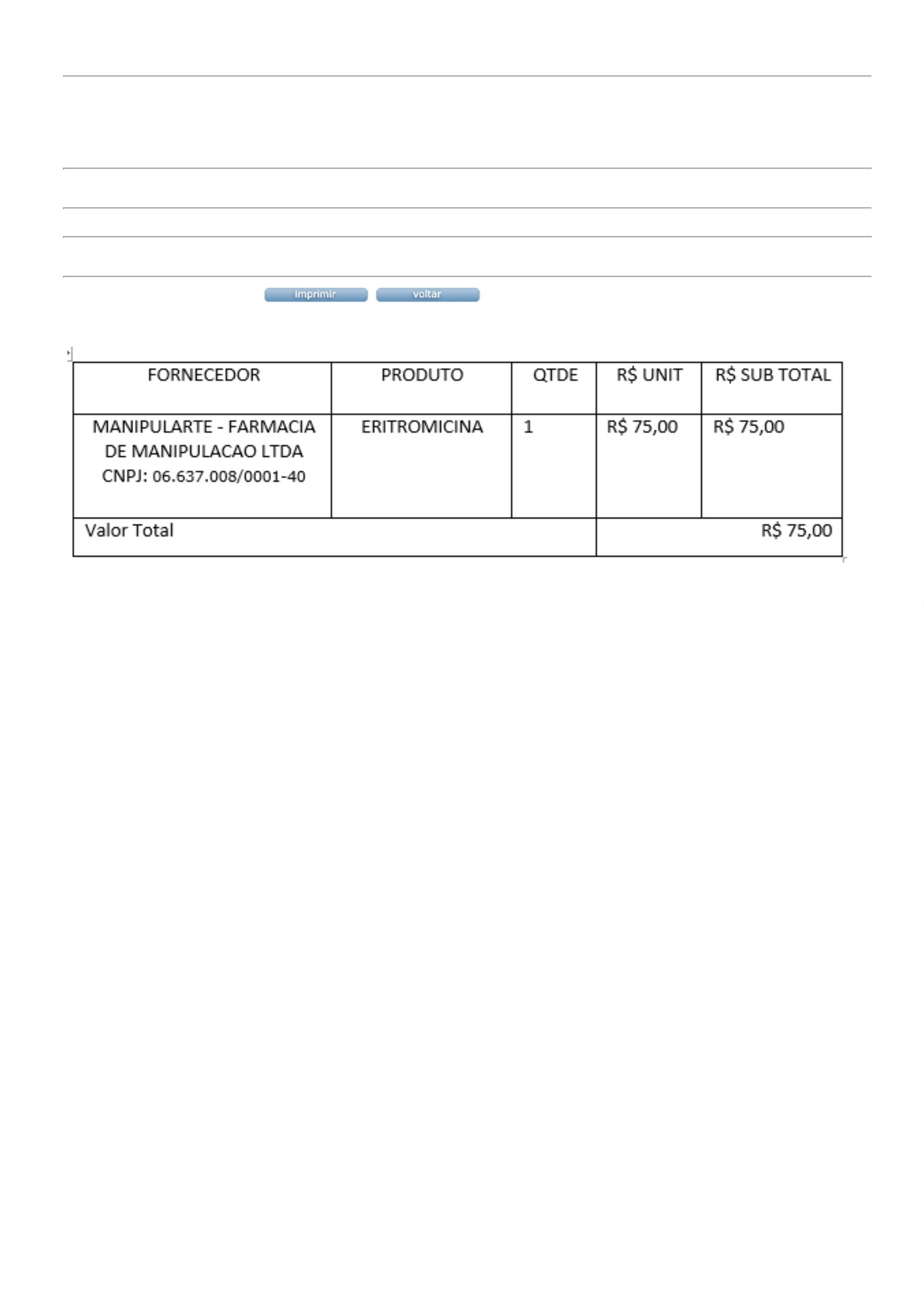 